                Post Graduate Department of English			    University of Kashmir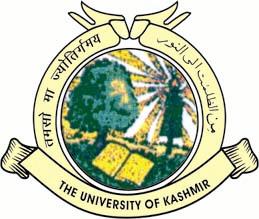 					North Campus								No. F(Eng.-Mentor)/NC/KU/18								Dated: 17-05-2018Mentor Assignment NoticeIt is for the information of all the students of MA English, of all Batches, that this Department has assigned the following mentors to the students. Further, this is for the information of all the students, that the assigned mentor will help the students in studies, projects and developing special skills in which the students are interested. Furthermore, a mentor will provide support and guidance to help students who are experiencing difficulties in learning due to social, emotional or behavioral problems. And, in order to get maximum benefit from this relationship, a mentee should be eager to learn, receptive, open to new ideas, loyal, and grateful.Coordinator     Department of  EnglishCopy to:Director, for kind and necessary information.All concerned faculty members of the department for their information.Notice board.File       	       S. No.Name of the MentorMentees01Dr. Mohammad Ameen ParrayMA English 3rd Semester02Miss SheemaMA English 1st Semester (Roll No 1-20)03Mr Ishfaq Ahmad Bhat/Miss Sana QaziMA English 1st Semester (Roll no 21-50)